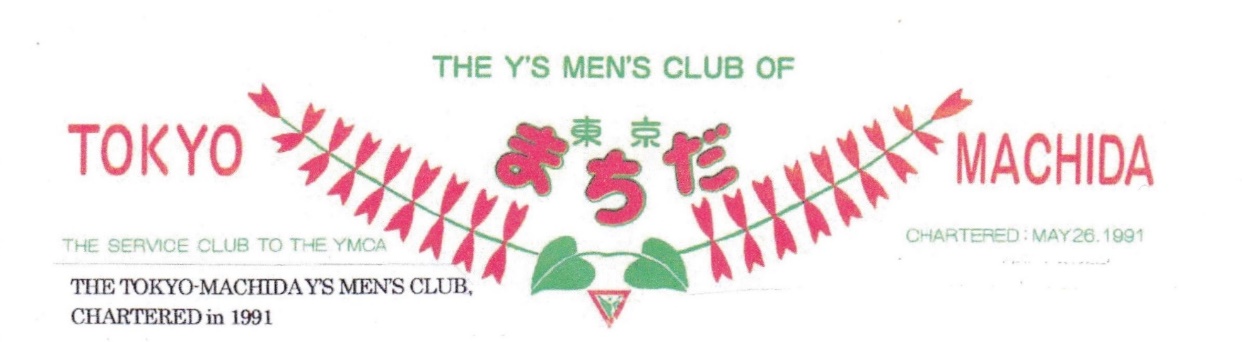 ２０１７年　２・３月号　合併号 　　　　　　　（第３０６号・３０７号）　　　　　2016～2017年度　主題主題クラブ会長後藤邦夫：「新クラブと共に　ワイズを更に楽しもう」今月の聖句　｢私たちが命じて、おいた様に落ち着いた　　東新部 部長　(細川剛(東京)「今チャレンジ明日に向かってワクワク党支部」生活をし、自分の仕事に励み　自分の　　東日本区理事　(利根川　恵子(　川越) 「明日に向かって今日働こ手で働くように努めなさい」　　　　　　　　アジア地域会長　TUNG MING HSIAO( 台湾)「ワイズ運動を尊重」新約聖書　テサロケの信徒への手紙一で詩編　３３編３節　　国 際 会 長　JOAN WILSON(カナダ)たちの未来は、今日から始まる」」今月のテーマ：２月TOFタイム オブ ファーストＩ　　３月BFブラザーファンド　と　メネット　　　　　　　